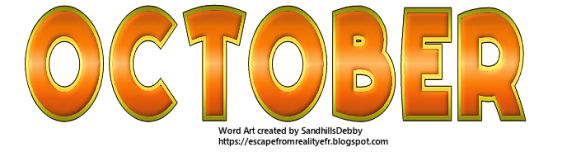 School Council Meeting MinutesMonday, October 23rd, 20176:30 pm - Learning CommonsAttendanceAngela Alderson, Shelley Cabral,  Anna Coe, Brent Cook, Ana DeSousa-Rand, Tanya Knapp, Lindsay MacDonald, Kelly McDonell, Julie Mckeown, Carmine Minutillo, Tanya O’Quinn, Shyla Paterson, Shelley Rizzo, Natalie Strand, Heather Toffolon Regrets:  Melissa MarkotichWelcoming Prayer (Special Intentions)The Lord’s PrayerOur Father, who art in heaven,
Hallowed be thy Name.
Thy Kingdom come. 
Thy will be done on earth, 
As it is in heaven.
Give us this day our daily bread.
And forgive us our trespasses,
As we forgive those who trespass against us. 
And lead us not into temptation, 
But deliver us from evil. 
Amen.Reports Chair Report: Ana Rand3rd ANNUAL ALCDSB TECHFEST will be held on Saturday, Nov. 4th at Holy Cross Catholic Secondary School, Kingston, for a day that focuses on deploying, integrating and using technology to enhance student learning with keynote speaker Jon Mundorf.Free Breakfast and lunch provided by Pan Chancho.From 8:00am to 2:30pmTo register: bit.ly/alcdsbtf2017  http://www.alcdsb.on.ca/Pages/newsitem.aspx?ItemID=166&ListID=eb94186a-5de4-4323-8069-4482d49e690f&TemplateID=Announcement_Item  for more informationREGIOPOLIS NOTRE DAME is hosting a viewing of the documentary Screenagers: Growing Up in the Digital Age for parents, with a discussion to follow looking at the connections of mental health and screen time in today’s youth.  Date is Wednesday, Nov. 8th, 2017 @ 6:30 pm in the RND Cafetorium.  They’ll show the documentary ‘Screenagers’ and then host a discussionIt’s free! All are welcome!a discussion to follow looking at the connections of mental health and screen time use in today’s youth.Spirit WearWebsite http://www.multideas.ca/showroom/46048 password : smbMulti Innovations Specialties | Promotional Products and Apparel | Brand Marketing | Kingston, ON | Canada Great comments about this last year!Gold sweaters/T-shirts was suggested Grey was suggested Decided to make it a bit of a fundraiser by bumping up the priceFundraising CommitteeCommittee members needed – meeting to determine plan of action for the upcoming school year. It was decided to go ahead with the Poinsettia fundraiserIt’s a money maker! Raised about $1500 last year It was decided to go ahead with Chapters NightGreat fundraiser! Raised about $1200 last yearThis will take place on Wednesday, December 6th from 5:00-9:00.Principal Report: Carmine MinutilloFollow-Up ItemsTerry Fox FoundationWe’ve been supporting this for 10 years. Their coming Oct. 24th to say thank youThank you to the 3 students who cut their hair!Sporting Events LetterIt’s been done & it’s outParent Reaching Out (PRO) Grant Presentation PlanningHost a discussion group. Focus: Mental Health (anxiety, technology) Would like to meet to put together a parent nightAn evening in January, here at our SchoolWould be open up to the community Snowsuit Exchange(Oct. 26) from 4:00pm-7:00pmNotice went out on that Thursday – open to all SMB familiesWe had about 50 snowsuits – good range of sizesAny left over will be donated to St. Francis of Assisi Catholic School.New ItemsProgress Report and Parent/Teacher Interviews(Nov. 7) Progress Report(Nov . 8 & 9) Parent/Teacher InterviewsNew! Parents will be able to book this interviews online from the School’s websiteIt’s quicker and easier to organize on both endsYou’ll be able to see what time slots are availableGoing to try it out this year to see how it goesCSCA(Nov. 1) 6:30pm at Mother TeresaSchool Council MeetingMostly Eastern side of the boardPrincipals & Chairs usually attend but anyone from Parent Council can goRube Golberg Competition(Nov. 17) Will be here at the SchoolRemembrance Day Events(Nov. 10) Celebration in the gym10 Gr. 7-8 Students will be attending the Kingston Remembrance Day ceremony at Cataraqui Cemetery again this year.Confirmation(Nov. 12) It will be at 1:00pm at St. Paul the Apostle ChurchBudget InformationSame as last monthFrom a financial perspective, we do very well in comparison with other schoolsCarmine went over the school budget referring to board funds and non-board funds (which is part of the funds that School Council fundraising accounts for) as well as some of the expenses that our school incurs over the course of the year.SchoolCash.net: parents paying for school fees on-lineParents will need to go to the website to registerIn the near future, hoping that parents will be able to pay for most things onlineStarting with milk money and soon will be able to pay for field trips onlineBooking Parent-teacher conferences on-line(Nov. 3) Will be able to book your time slots for interviews with TeachersGo to Parent Info tab on school web site, then click “Book Parent Teacher Conferences”Need to register first and create a username and password; then, login with this information to book timesParish Rep Report: Heather ToffolonAltar Server All Saints’ Party(Oct. 26) – 7:00pm-8:00pmLooking for more Altar ServersRegular meeting consisting of training & fun activities normally take place on the 3rd Thursday of the monthLooking for Adult Altar ServersA training session will take place toward the end of October – date to be determinedJamaica Fish Fry at Holy Cross on Friday Nov. 3rd In the school cafeteria from 3:30 to 6:30pmAll for $15.00 ($10.00 for children 10 or under)All proceeds to this year’s Jamaica Mission tripHotel Dieu Hospital/St. Mary’s Cathedral Launch 2017 Coat DriveBeginning Oct. 23rd Hotel Dieu Hospital/St. Mary’s Cathedral will be collecting clean, gently used winter coats for distribution to the communityWanting men’s bigger sizesTeacher Rep Report: Melissa MarkotichNothing to report at this timeTreasurer Report – Brent CookCarmine shared Budget Information earlierECO PresentationReducing waste at SMBWe’re at 12 bags of garbage a day! It was 4 bags a day at one pointWorking with the ECO Team to see if we can get it to 5 bags a daySpecial Information: Angela AldersonThe Boys & Girls Club is offering over 20 hours a week of FREE youth programming (ages 13 & up). Next Meeting:Monday, November 27th, 2017In Learning Commons at 6:30-8:00pm